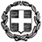 ΥΠΟΥΡΓΕΙΟ ΠΑΙΔΕΙΑΣ,ΕΡΕΥΝΑΣ ΚΑΙ ΘΡΗΣΚΕΥΜΑΤΩΝ-------ΠΕΡΙΦΕΡΕΙΑΚΗ ΔΙΕΥΘΥΝΣΗ ΕΚΠΑΙΔΕΥΣΗΣ ΚΕΝΤΡΙΚΗΣ ΜΑΚΕΔΟΝΙΑΣ------ΠΕΡΙΦΕΡΕΙΑΚΟ ΣΥΜΒΟΥΛΙΟ ΕΠΙΛΟΓΗΣ ΔΙΕΥΘΥΝΤΩΝ ΠΡΩΤΟΒΑΘΜΙΑΣ ΚΑΙ ΔΕΥΤΕΡΟΒΑΘΜΙΑΣ ΕΚΠΑΙΔΕΥΣΗΣ ΚΕΝΤΡΙΚΗΣ ΜΑΚΕΔΟΝΙΑΣΠΡΟΓΡΑΜΜΑ ΣΥΝΕΝΤΕΥΞΕΩΝ ΥΠΟΨΗΦΙΩΝ ΔΙΕΥΘΥΝΤΩΝ Δ.Ε. ΚΕΝΤΡΙΚΗΣ ΜΑΚΕΔΟΝΙΑΣΑ/ΑΑ.Μ.ΕΠΩΝΥΜΟΟΝΟΜΑΚΛΑΔΟΣΩΡΑ ΣΥΝΕΝΤΕΥΞΗΣΠέμπτη 14-01-2016Πέμπτη 14-01-2016Πέμπτη 14-01-2016Πέμπτη 14-01-2016Πέμπτη 14-01-2016Πέμπτη 14-01-20161170682ΑΔΑΜΙΩΑΝΝΗΣΠΕ04.0508:302149278ΜΑΤΖΙΑΡΗΣΠΑΥΛΟΣΠΕ12.0109:003154018ΞΥΛΑΕΛΕΝΗΠΕ0209:304174972ΣΑΜΑΡΑΣ ΑΣΤΕΡΙΟΣΠΕ2010:005180306ΤΟΚΜΑΚΙΔΗΣΑΝΑΣΤΑΣΙΟΣΠΕ0310:306160801ΤΟΛΗΣΚΩΝΣΤΑΝΤΙΝΟΣΠΕ0911:157156595ΚΑΡΑΚΩΣΤΑΑΝΑΣΤΑΣΙΑΠΕ0311:458136107ΜΠΟΧΩΡΗΣΔΗΜΗΤΡΙΟΣΠΕ0112:159151045ΤΣΑΒΔΑΡΙΔΗΣΓΕΩΡΓΙΟΣΠΕ0312:4510157903ΘΕΟΔΩΡΙΔΟΥ ΣΟΦΙΑΠΕ17.0213:1511187048ΚΕΧΑΓΙΑΣΚΩΝΣΤΑΝΤΙΝΟΣΠΕ12.1014:0012905924ΚΟΥΓΚΑΣΚΩΝΣΤΑΝΤΙΝΟΣΠΕ04.0214:3013180439ΛΑΪΔΗΣΓΕΩΡΓΙΟΣΠΕ04.0115:0014157637ΜΠΑΧΑΡΑΚΗΣΘΩΜΑΣΠΕ12.0515:3015164612ΤΑΠΑΖΙΔΗΣΔΗΜΗΤΡΙΟΣΠΕ04.0516:00Παρασκευή 15-01-2016Παρασκευή 15-01-2016Παρασκευή 15-01-2016Παρασκευή 15-01-2016Παρασκευή 15-01-2016Παρασκευή 15-01-20161155494ΑΝΕΣΤΗΑΡΧΟΝΤΟΥΛΑΠΕ0108:302148083ΑΠΟΣΤΟΛΙΔΗΣΑΠΟΣΤΟΛΟΣΠΕ0109:003151673ΑΡΧΟΝΤΙΔΟΥΔΟΜΝΑΠΕ1009:304201037ΖΑΛΑΚΩΣΤΑΣΑΧΙΛΛΕΑΣΠΕ0110:005163716ΖΑΦΕΙΡΙΟΥΜΙΧΑΗΛΠΕ0110:306206380ΘΕΟΛΟΓΟΥΔΗΜΗΤΡΙΟΣΠΕ1311:157151585ΚΕΧΑΪΔΟΥΧΡΥΣΟΥΛΑΠΕ0911:458189331ΚΟΥΤΙΔΟΥΕΥΑΓΓΕΛΙΑΠΕ0212:159149110ΜΑΥΡΙΔΗΣ ΜΙΧΑΗΛΠΕ0912:4510157837ΜΑΥΡΙΔΟΥΑΝΑΣΤΑΣΙΑΠΕ1513:3011905932ΝΑΟΥΜΙΔΟΥΜΑΡΙΑΠΕ0214:0012158233ΝΙΚΟΛΑΪΔΗΣΑΛΕΞΑΝΔΡΟΣΠΕ12.0414:3013186351ΞΟΥΛΙΔΟΥΣΤΑΥΡΟΥΛΑΠΕ0115:0014150660ΣΤΑΜΟΥΛΗΣΒΑΣΙΛΕΙΟΣΠΕ0215:4515161173ΣΤΑΜΠΟΛΙΔΗΣ ΝΙΚΟΛΑΟΣΠΕ12.1016:1516156453ΦΡΟΣΗΛΑΜΠΡΙΝΗΠΕ0216:45Δευτέρα 18-01-2016Δευτέρα 18-01-2016Δευτέρα 18-01-2016Δευτέρα 18-01-2016Δευτέρα 18-01-2016Δευτέρα 18-01-20161159711ΑΘΑΝΑΣΟΠΟΥΛΟΣ ΚΩΝΣΤΑΝΤΙΝΟΣΠΕ0308:302166619ΑΛΑΤΖΟΓΛΟΥΑΘΑΝΑΣΙΟΣΠΕ1109:003157704ΓΙΑΤΑΓΑΝΤΖΙΔΗΣΙΩΑΝΝΗΣΠΕ1309:304159794ΙΩΑΚΕΙΜΙΔΗΣΔΗΜΗΤΡΙΟΣΠΕ0310:005172599ΡΩΣΣΙΟΥΑΙΚΑΤΕΡΙΝΗΠΕ1910:306161443ΣΥΜΕΩΝΙΔΟΥ - ΤΣΙΒΡΕΜΕΤΖΗΚΩΝΣΤΑΝΤΙΑΠΕ1511:157182356ΤΑΜΟΥΤΣΙΔΗΣΑΛΕΞΑΝΔΡΟΣΠΕ1111:458152188ΑΛΕΚΑΚΗΣ ΠΑΝΑΓΙΩΤΗΣΠΕ0212:159140006ΚΑΖΤΑΡΙΔΗΣΙΩΑΝΝΗΣΠΕ0212:4510171810ΤΣΕΡΜΠΑΚΚΥΡΙΛΛΟΣΠΕ12.1013:3011194433ΜΠΟΛΛΑΣΝΙΚΟΛΑΟΣΠΕ1114:0012161892ΜΠΟΥΛΑΚΗΣΓΕΩΡΓΙΟΣΠΕ04.0114:3013157751ΤΕΝΕΚΕΤΖΗΣΚΩΝΣΤΑΝΤΙΝΟΣΠΕ1315:0014174384ΚΑΚΑΜΟΥΚΑΣΑΝΕΣΤΗΣΠΕ12.0515:4515172535ΜΑΝΤΣΙΟΣΒΑΣΙΛΕΙΟΣΠΕ1916:1516905047ΤΣΕΚΟΥΑΙΚΑΤΕΡΙΝΗΠΕ0216:45